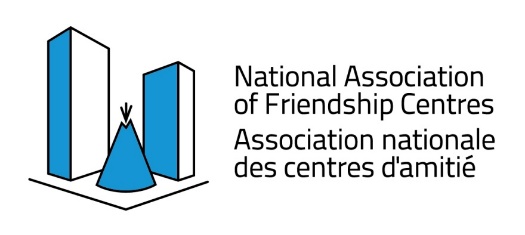 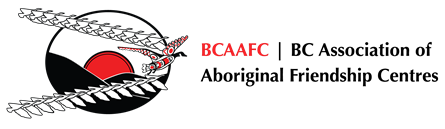 BC Association of Aboriginal Friendship Centre551 Chatham Street Victoria, BC V8T 1E1Phone: 250-388-5522 Toll Free 1-800-992-2432 Fax: 250-388-5502 Email: reporting@bcaafc.com Section 1: Recipient Organization & Contact InformationPlease see Tab 1 of your FCM Statistics Report for completing this section.Section 2: Organizational Capacity ActivitiesSection 3: New PartnershipsList new partnerships forged during the last fiscal.Please utilize Tab 6 of your FCM Statistics Report for completing this section; partnerships with duration of <1 only.Section 4: Organizational Capacity Budget
Please utilize Tab 9 of your FCM Statistics Report for completing this budget; must match final cashflow.Section 5: OCS Stories & PhotosMust complete section 5; narratives and stories contribute to funding allocation model. NOTE: Additional Reporting Required:3-5 photos pertaining to success story activities carried out as part of this funding.Photos must be submitted as .jpg or .png files only.Name photos appropriately ex: BCAAFC_EldersLunch_OC2021.pngCompleted OC Action Plan Review in a Word document as well as a signed PDFCashflow showing actual expenditure of funds from April 1, 2020 – March 31, 2021  General Ledger showing actual expenditure of funds from April 1, 2020 – March 31, 2021  Section 6: SignatureBy signing this page, I affirm that the information in this report is accurate, and complete. I agree to submit an annual audited financial statement that will show all sources of funding received including a separate Project Schedule of Revenue and Expenses showing the actuals of this funding.Applicant OrganizationLegal Name of OrganizationContact InfoExecutive Director Name:Main Building Street:Main Building PO Box:Main Building City:Main Building Postal Code:General Centre Phone:General Centre Fax:Please complete the following sections. Expand the sections as needed.*Expectation that the below responses will fill between one and two pages.Identify the main activities/outcomes/successes that came about because of Organizational Capacity funding during the period April 1st, 2020 to March 31st, 2021.ANSWER: [answer here]Identify expenditures funded under the Organizational Capacity funding stream during the fiscal year April 1st, 2020 to March 31st, 2021.ANSWER: [answer here]How did this funding support/improve/increase existing programs and services?ANSWER:[answer here]How did Organizational Capacity funding facilitate the creation of new partnerships in the community?ANSWER:[answer here]Organization NameActivityType of Partnership Type of formalization Contribution Type Contribution AmountIdentify biggest challenges in partnership developmentBriefly explain the partnership relationship including contribution type, level of accountabilityREVENUEREVENUEPlease list all sources of funding the Centre anticipates to receive this fiscal year. Please list all sources of funding the Centre anticipates to receive this fiscal year. Organizational CapacityFederal, Provincial, MunicipalFundraisingMembership FeesOtherTOTAL REVENUE$0.00EXPENSESBudget ItemsPortion Covered by Organizational Capacity StreamPortion Covered by Other SourcesTotalSalaries and BenefitsExecutive Director$0.00Receptionist, or$0.00Executive Assistant$0.00Financial Person - Portion of salary$0.00Program Director  - Portion of salary$0.00Organizational Capacity ExpensesBanking Fees$0.00Building Maintenance and Repair$0.00Equipment Rental or Purchase (up to $5,000)$0.00Insurance$0.00IT Support$0.00Office Rent or portion of Mortgage$0.00Office Supplies$0.00Portion of the cost of the audit$0.00Property Tax$0.00Telephone/Fax$0.00Training for Professional Development$0.00Travel (international travel is ineligible)$0.00Utilities$0.00TOTAL$0.00$0.00$0.00Please complete the following sections. Expand the sections as needed.Success Story One: [answer here]Success Story Two:  [answer here]Success Story Three:  [answer here]Success Story Four:  [answer here]Success Story Five:  [answer here]Signing AuthoritySigning AuthoritySigning AuthoritySigning AuthoritySigning AuthoritySigning AuthorityFriendship Centre:First NameFirst NameLast NameLast NameLast NameTitleSignatureDate (dd-mm-yyyy)